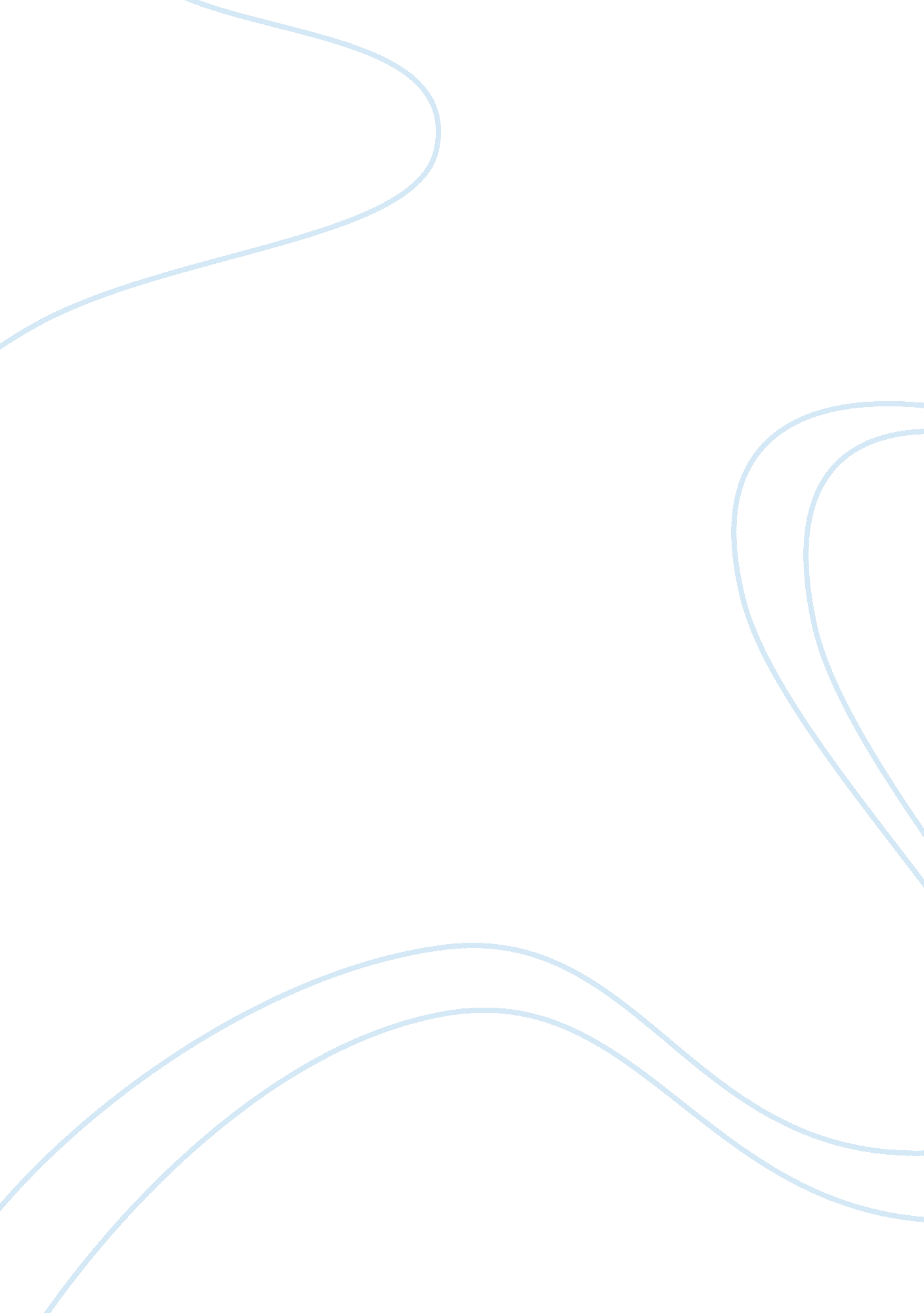 Business ethics and legal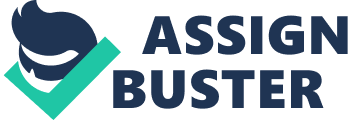 For this assignment – you will need to access the LexisNexis database in the Keller Library, from the student resources tab under Course Home. Go to Jennings Chapter 9, page 315, problem 5. Use LexisNexis in the Keller library and look up the Esposito-Hilder vs. SFX case. Use the citation you find in your book to do the search. Read the case and answer these questions. Copy and paste this information into a Word document, include your name on that document, and answer the questions. 1. What is the most “ jealously” protected kind of speech, according to the court in this case? (3 points) 2. What court decided the case in the assignment? (2 points) 3. Briefly – state the facts of this case, using the information found in the case in LexisNexis. (5 points) 4. According to the case, why was this not defamation, and what tort did the court approve a filing for? (5 points) 5. In the decision, why does the court state further proceedings will be required? (5 points) 6. Do you agree with this decision? Why or why not? (5 points) Now, in the library, click the “ Shepardize” button in the top right of the LexisNexis page while on the case. This provides you with all of the cases which have used the Esposito case as “ precedent” since its publication. Out of the 30 cases listed pick one, click the link, read the case, and provide the following information: A. the name and citation of the case (5 points) B. the name of the court which decided the case (3 points) C. the year of the decision (2 points) D. he facts of the case (5 points) E. the issue of the case (5 points) F. the “ decision” of the case (5 points) G. for what principle of law was the Esposito case used (cited for) in the case? (5 points) H. following the directions in the library, download a Word-Doc copy of the case, and include your name in the “ note” section of the download. Attach a copy of the document with your assignment this week. (10 points) (Your name must be in the automatically populated “ note” area for full points for this. ) 